AICTE Sponsored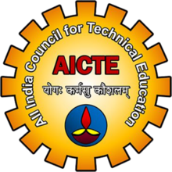 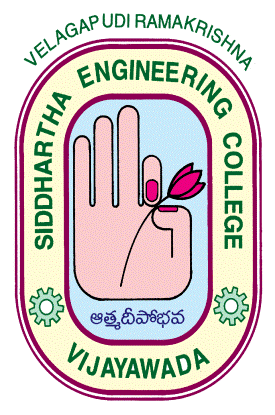 ONE WEEK NATIONAL LEVEL ONLINE SHORT TERM TRAINING PROGRAMonTrends and challenges in Design and Implementation of Reconfigurable Antennas for Increased Spectrum Access in Cognitive Radio Communication Dt: 24th -29thAugust   2020STTP-IIOnline Platform :  ZOOMDateExpert DetailsTimingsModule  ContentDay- 1 Monday24.08.2020Er. Samar ShailendraScientist at TCS Research & Innovation & Visiting faculty at IIIT Bangalore10 AM to 11.30AM Role of AI in 5G – Opportunities and ChallengesDay- 1 Monday24.08.2020Dr. D Vakula, Assoc. Prof., NITW, Warangal2.30PM to4.00PM Reconfigurable  Antennas- Part IIDay-2 Tuesday25.08.2020Dr. G. Rama Murthy, Professor Dept. of CSE, Mahindra University, Hyderabad10AM to 11.30AM Cognitive  Radio:   Reconfigurable  Antennas:   Spectrum  SensingDay-2 Tuesday25.08.2020Dr. G. Rama Murthy, Professor Dept. of CSE, Mahindra University, Hyderabad2.30PM to 4.00PMReconfigurable  Antennas : Time  Optimal  Spectrum  SensingDay-3Wednesday26.08.2020Dr. D Vakula, Assoc. Prof., NITW, Warangal10.AM to 11.30AM Reconfigurable  Antennas- Part IIDay-3Wednesday26.08.2020Er. Shashikumar R Application EngineerEntupleTechnologies, Bangalore2.30PM to 4.00PM Design of Microstrip Patch Antenna using Probe feed using HFSSDay-4 Thursday27.08.2020Mr Hemant Katakkar, Director. Technical, AkademikaMs Kalyani ,  Application Engineer, AkademikaMr Shankar Nair, Director, Sales & Marketing Akademika10AM to 11.30AM SDR – Fundamentals, Hardware ConfigurationDay-4 Thursday27.08.2020Mr Hemant Katakkar, Director. Technical, AkademikaMs Kalyani ,  Application Engineer, AkademikaMr Shankar Nair, Director, Sales & Marketing Akademika2.30PM to 4.00PM GNU RadioDay-5Friday28.08.2020Dr.P.  Sreehari Rao , Assoc. Prof, NITW, Waranga10AM to11.30AM Aspects of RF IC designDay-5Friday28.08.2020Er. M.Vinoth Manoharan , Co-Founder & CTOWilma Comm unications Groups (Asia | US | Europe)2.30PM to 4.00PM Challenges in Reconfigurable    antenna design Day-6Saturday29.08.2020Dr. Abhinav Kumar,  Associate Professor, Department of Electrical Engg., IIT Hyderabad, 10AM to11.30AM Cellular networks operation on the unlicensed spectrumDay-6Saturday29.08.2020Er. M.Vinoth Manoharan , Co-Founder & CTOWilma Comm unications Groups (Asia | US | Europe)2.30PM to 4.00PM Application about Reconfigurable    antenna in Cognitive radio Communication